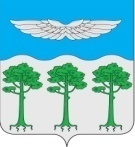 Администрация Борского сельсоветаТУРУХАНСКОГО РАЙОНАКРАСНОЯРСКОГО КРАЯ П О С Т А Н О В Л Е Н И Е В соответствии  с Водным кодексом РФ, Правилами плавания по внутренним водным путям РФ, во исполнение правил охраны жизни людей на водных объектах ПОСТАНОВЛЯЮ:2. Запретить использование водного транспорта в акватории р. Енисей в районе водозаборных сооружений, а также в районе дебаркадера.3. Установить аншлаги в  местах, запрещенных для катания на моторных лодках, катерах и гидроциклах директору МБУ «Комплексного центра по Благоустройству Борского сельсовета» В.В. Ирикову.4. Контроль за исполнением настоящего постановления возлагаю на  заместителя главы Борского сельсовета Лескову Л.С.Глава Борского сельсовета                                                                В. Г. Соколов26.06.2019 г.   п. Бор           № 88 - пОб определении перечня мест на водных объектах для катания на моторных лодках, катерах и гидроциклах.  1. Определить места для катания на моторных лодках, катерах и гидроциклах акваторию р. Енисей, р. Подкаменная Тунгуска в соответствии с вышеперечисленными Правилами.